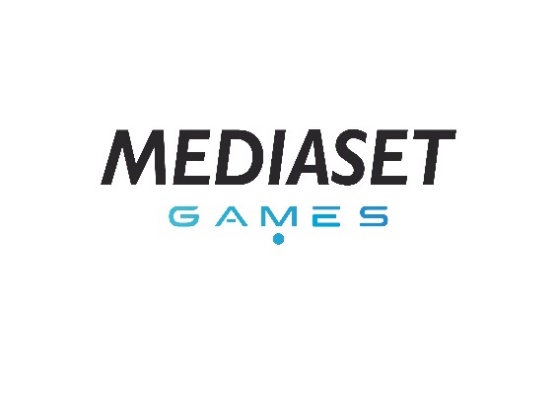 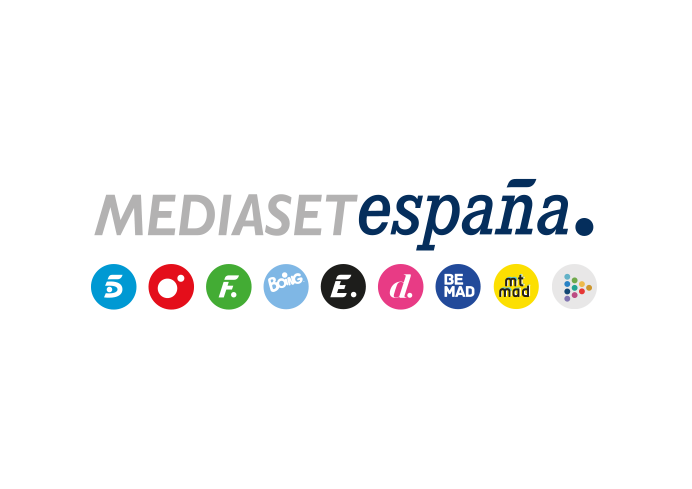 Madrid, 18 de noviembre de 2021Mediaset Games inaugura su catálogo con ‘Way Down’, videojuego basado en el último estreno de Telecinco CinemaCoproducido con PlayStation®Talents y desarrollado por Gammera Nest, la aventura gráfica inspirada en la película cuyo objetivo es asaltar la cámara acorazada más segura del mundo estará disponible el 2 de diciembre para PlayStation®4, PlayStation®5 y PC.Es el primer lanzamiento de Mediaset Games, la filial de contenidos originales de entretenimiento digital para la explotación de licencias de cine y televisión de Mediaset España en formato videojuego junto a estudios nacionales e internacionales.Mediaset Games, el sello recientemente creado por Mediaset España para la explotación de contenidos de entretenimiento digital a través de la producción de videojuegos 100% originales en torno a sus licencias de cine y televisión, lanzará el próximo 2 de diciembre la versión digital de ‘Way Down’, título de su primer videojuego oficial, basado en la trama y los personajes del último estreno cinematográfico de Telecinco Cinema, convertido en la película más vista y el mejor lanzamiento español del año en su primer fin de semana en la cartelera.Producido en colaboración con PlayStation®Talents y desarrollado por el estudio madrileño Gammera Nest -creador de éxitos como ‘Nubla’-, ‘Way Down’ es una aventura gráfica para PlayStation®4, PlayStation®5 y PC que mezcla fases de exploración y de sigilo, con múltiples puzles y desafíos con diferentes mecánicas que resolver a lo largo de una trama con un gran objetivo final, similar al de los protagonistas de la película: el asalto a la cámara acorazada del Banco de España para apropiarse del mítico tesoro de Drake.‘Way Down’, integrado en el catálogo de novedades presentadas por PlayStation®Talents en su evento The Moment, inaugura el catálogo de Mediaset Games, al que el próximo año se sumarán los videojuegos oficiales de ‘Malnazidos’ y ‘Tadeo Jones 3: La Maldición de la Momia’, también coproducidos junto al programa de Sony Interactive Entertainment España (SIE España), que lleva más de una década apoyando el desarrollo de videojuegos en nuestro país. Ambos proyectos están siendo desarrollados por el estudio Gammera Nest.Formar parte del equipo que se infiltrará en uno de los enclaves más inexpugnables del mundoUnirse al equipo que protagonizará el robo del siglo en el Banco de España, aprovechando la expectación generada por la final del Mundial de Fútbol de Sudáfrica. Los jugadores de ‘Way Down’ tratarán de asaltar la cámara acorazada de este emblemático edificio de Madrid, enclave al que jamás nadie ha podido acceder sin permiso y del que no existen planos ni datos que permitan desentrañar la ingeniería faraónica que se usó hace más de un siglo para su construcción. ¿Cómo? Templando los nervios y exhibiendo su habilidad a lo largo de una trepidante trama que combina fases de exploración, con diferentes misiones claves para acceder a la información necesaria para preparar el asalto, y fases de sigilo, en las que resultará vital sortear la vigilancia de los guardias, el afilado olfato del experimentado jefe de seguridad y los sistemas antirrobo de última generación del banco.El videojuego oficial de la película dirigida por Jaume Balagueró y protagonizada por Freddie Highmore, Astrid Bergès-Frisbey, Jose Coronado, Liam Cunningham, Sam Riley, Luis Tosar, Emilio Gutiérrez Caba, Axel Stein, Daniel Holguín y Famke Janssen, reta al jugador con múltiples puzles y desafíos que resolver en un tiempo limitado y que permitirán abrir puertas, hackear las cámaras de vigilancia o introducir dispositivos y materiales que facilitarán la labor del equipo en su camino hacia el lugar en el que se encuentra el valioso tesoro de Drake.El usuario podrá manejar a los principales personajes de la película, cada uno de ellos dotado de características y capacidades especiales para afrontar las diferentes fases del juego: Lorraine y su habilidad para infiltrarse y pasar desapercibida; Simón, el ‘conseguidor’, capaz de trabajar en las condiciones más difíciles; Walter, el líder del robo; Klaus y su dominio de los más complejos sistemas informáticos; y Thom, el auténtico cerebro de la operación, capaz de descifrar el complejo sistema que protege la cámara.El icónico edificio situado en la Plaza de Cibeles y algunas de sus principales estancias, incluida la cámara acorazada, han sido recreadas en 3D para ‘Way Down’, un desarrollo que no se llevaba a cabo desde el lanzamiento del mítico videojuego ‘Goody’ (Opera Soft) hace más de 30 años.Mediaset, más de una década en el sector del videojuegoMediaset Games fue presentado el pasado mes de julio con el objetivo de llegar los públicos más jóvenes y de mayor demanda comercial y con el aval del know how de Mediaset España en el desarrollo de formatos más allá de la pequeña y la gran pantalla. Una nueva línea de negocio que complementa el universo de entretenimiento audiovisual creado por la compañía en los últimos años, con sus canales de televisión lineales, sus plataformas digitales, su distribuidora de contenidos y su red de productoras de contenido de entretenimiento, cine y series.Mediaset España lleva más de una década participando en el sector de los videojuegos, con licencias de éxito desarrolladas junto a estudios españoles y grandes editores, como los dos primeros videojuegos de la saga Tadeo Jones y el de ‘Atrapa la Bandera’, también de la mano de PlayStation®Talents. Más allá de sus títulos de cine, también ha llevado generado licencias como ‘Levántate All Stars’ o ‘Deportes Cuatro’.